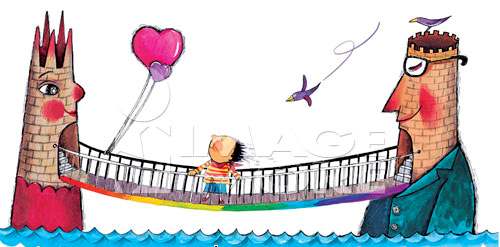 ◎ 參加資格：中正區國中學生家長及教職員工 ◎ 報名方式: 本研習免費參加,請於11/18前報名，家長請填妥報名表傳真至南門國中輔導室23819400或e-mail至a241@nmjh.tp.edu.tw。教師請上臺北市教師研習電子護照網站報名，參與教師核發2小時研習證明。◎ 連絡專線：南門國中輔導室陳老師(23142775轉52) ◎ 地點：南門國中2樓會議室 ◎ 名額有限預約報名優先，如仍有缺額開放現場報名主辦單位：臺北市立南門國民中學、臺北市少年輔導委員會中正少輔組、任林教育基金會 《中正區國中103學年度第1學期家庭親職講座報名表》      11月18日報名截止※欲參加講座者請詳填資料及聯絡方式並於參加日期欄打「ˇ」後，將回條交至南門國中輔導室，或傳真至02-2381-9400，謝謝。時間主題講師內容11/ 21 (五)19:00~21:00親子溝通密碼詹美玉 臨床心理師以親子溝通為主題，講授對象為學生家長，期望協助家長了解，面對青少年在課業、人際或性別等議題方面之親子溝通11/ 28 (五)19:00~21:00讓夢想發光朱允文教授(國立新竹大學多元智能與職涯規劃課程教授)如何幫助孩子建立夢想目標與讀書動力12/ 05 (五)19:00~21:00NO MORE！啃老族蕭寶瑩團長及任林教育基金會-愛上影劇團一個台上、台下可以互動的家庭議題劇場，您也可以成為今日劇中的主角，劇情發展由您決定！學生所屬學校、年級學生所屬學校、年級             國中         年級  參加日期參加日期參加日期學生所屬學校、年級學生所屬學校、年級             國中         年級  11/2111/2812/5家長姓名1. 電話：□男    □女家長姓名2.電話：□男    □女